滅菌鍋操作教學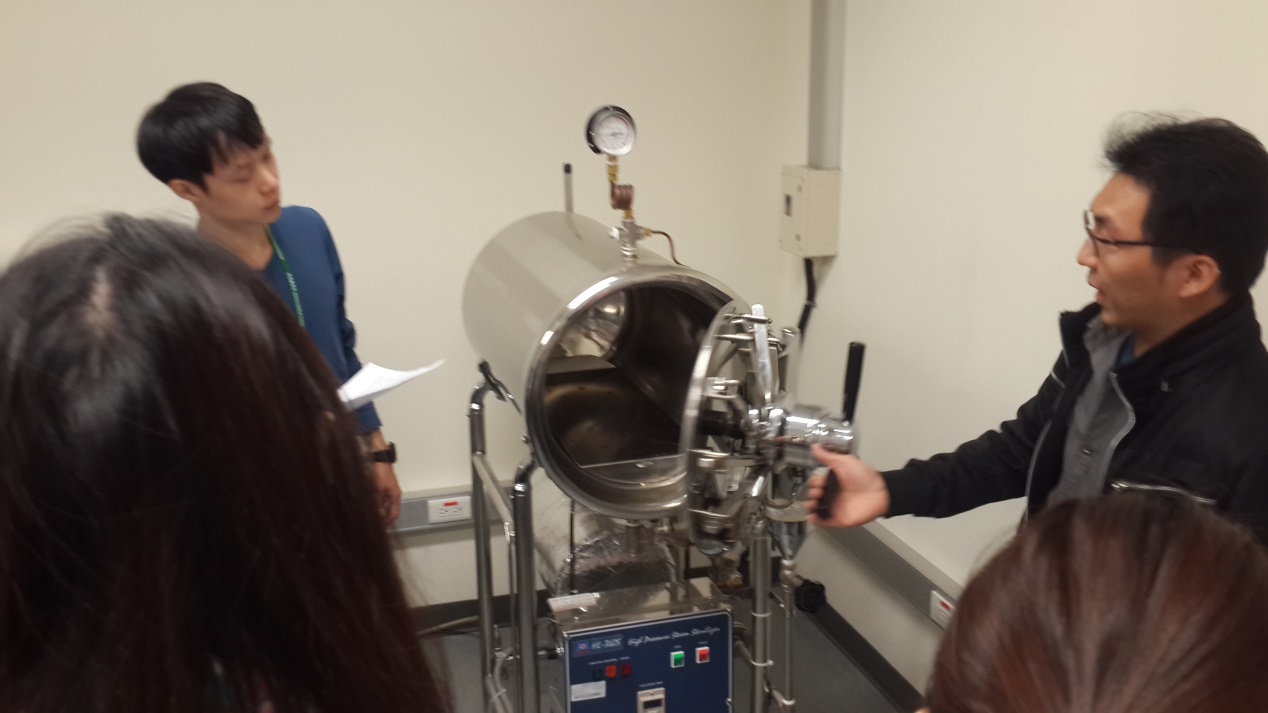 實驗室安全衛生授課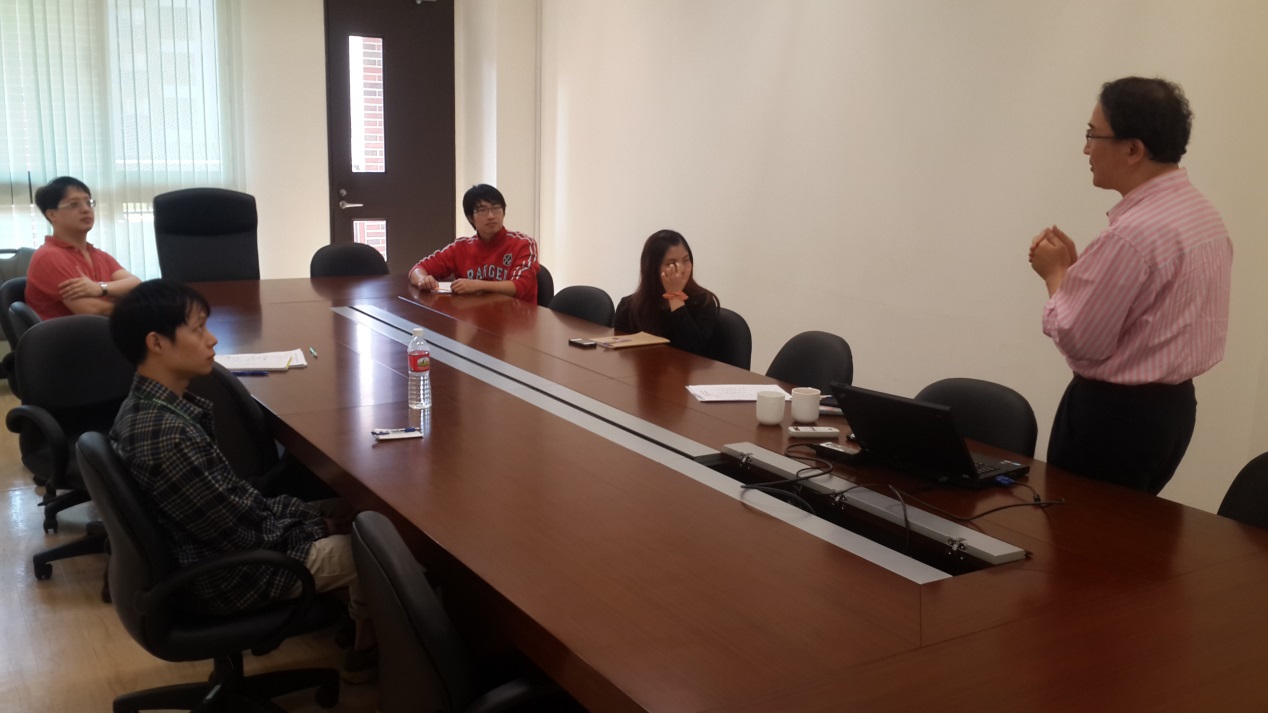 